POCHODVÉ ZNAČKY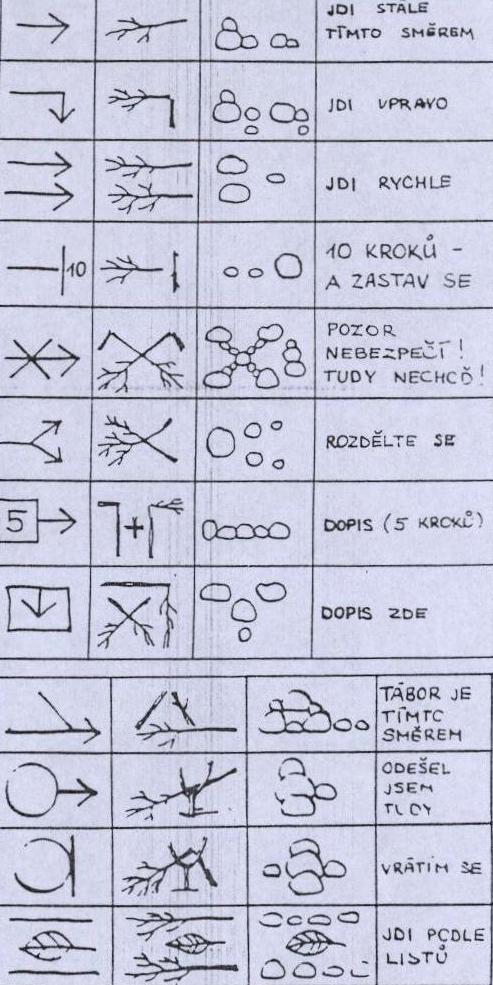 